Dear REGULATION (EC) NO 852/2004 & REGULATION (EC) NO 853/2004FOOD HYGIENE (WALES) REGULATIONS 2006FOOD HYGIENE RATING (WALES) ACT 2013APPROVAL OF A FOOD BUSINESSPlease find attached an application form, as requested, for the approval of a food business establishment. Please note that the application form must be completed fully and that all required information and documentation in Part 8 of the application form must be attached in order to make the application correctly. Please contact me if you require further information or assistance in completing the form.It is important that you advise us if any of the details of your business change, such as amendments to the company name, variations to company details, change of address or closure of the business at any time.Once we consider that the application has been duly made and all supporting information has been received, we will contact you in order to arrange a visit and start the approvals process. Following a visit, you will be advised of the relevant requirements of food law that need to be met in order to achieve approval within the appropriate timescales. Once these works have been completed, an inspection will take place and approval granted. In some circumstances where these requirements are not met, an application for approval will be refused.Food Hygiene Rating SchemeFood businesses in Wales are subject to the Food Hygiene Rating (Wales) Act 2013. The purpose of this law is to help consumers to make informed choices about the places in which they eat and from which they purchase food, and, through this, to encourage businesses to improve hygiene standards.Following your food hygiene inspection the business will be given a numerical rating. You will be provided with a sticker indicating your rating which must be displayed in a conspicuous place at, or near, each entrance to your food business. Please note that failure to display a current sticker is an offence and carries a fixed £200 fine and/or prosecution.The rating you are given will remain in place until the business is next inspected or a successful appeal is made. After you have been notified of your rating, and following the expiry of the appeal period, it will also be made public on the Food Hygiene Rating website (www.ratings.food.gov.uk)The tiers for the rating scheme are:-If you require one, please contact me for an ‘awaiting inspection’ sticker.Further information on the scheme is available on the Food Standards Agency website at: www.food.gov.uk/ratingsHow the rating is determinedIn determining which rating your business is given, compliance with the laws relating to the following areas are assessed:-1.	 Hygiene requirements2.	 Structural requirements3.	 Confidence in managementTo meet compliance with the confidence in management criteria you need to have an appropriate food safety management system in place (as required in Part 8).You should also ensure that you are familiar with the requirements contained within the Food Standards Agency “E. coli O157 Control of Cross-Contamination guidance” if your business handles raw (e.g. raw meat or root vegetables) and ready to eat foods. A copy of this guidance document, along with other helpful information, can be found on the Food Standards Agencies website www.food.gov.uk.Allergen InformationThe EU Food Information for Consumers Regulation (1169/2011) and Food Information Regulations 2014 require businesses to provide information to consumers on whether foods contain any of the 14 major allergens. This information is to enable consumers to avoid food ingredients to which they may be allergic or to which they might have an intolerance that could make them ill.As well as being provided on the labelling of pre-packaged foods, suitable allergen information must be provided for foods sold loose by caterers and retailers. A guide to meeting the legal requirements can be found on the Food Standard Agency website at; http://www.food.gov.uk/sites/default/files/multimedia/pdfs/publication/loosefoodsleaflet.pdf (for foods which are sold loose)http://www.food.gov.uk/sites/default/files/multimedia/pdfs/publication/allergy-labelling-prepacked.pdf  (for labelling of foods intended to be sold pre-packed).More AdviceWe are currently offering Food Safety Advice and Training Services for food businesses. These services include Royal Society of Public Health accredited food hygiene training courses, food safety management training, mock inspections of your business and onsite bespoke advice visits to prepare you for a food hygiene inspection and to help you get the best food hygiene rating. For more information about accessing these services and prices go to www.srs.wales, call 0300 123 6696 or e-mail businessadvice-srswales@valeofglamorgan.gov.ukYours faithfullyEnc:Approval application formFood Hygiene Rating Scheme LeafletAwaiting inspection stickerMae’r Cyngor yn croesawu gohebiaeth yn Gymraeg a Saesneg a byddwn yn sicrhau ein bod yn cyfathrebu â chi yn yr iaith o’ch dewis, boed yn Saesneg, yn Gymraeg neu’n ddwyieithog cyhyd â’n bod yn ymwybodol o’ch dewis. Cysylltwch â safonaucymraeg@bromorgannwg.gov.uk i nodi dewis iaith. Os na fyddwn yn derbyn eich dewis iaith, byddwn yn parhau i gyfathrebu â chi yn unol â’r weithdrefn bresennol. Ni fydd gohebu yn Gymraeg yn creu unrhyw oedi.The Council welcomes correspondence in English or Welsh and we will ensure that we communicate with you in the language of your choice, whether that's English, Welsh or in Bilingual format as long as we know which you prefer. Please contact welshstandards@valeofglamorgan.gov.uk to register your language choice. If we do not receive your language choice, we will continue to correspond with you in accordance with current procedure. Corresponding in Welsh will not lead to any delay.= = = = = = = = = = = = =     = = = = = = = = = = = = =     = = = = = = = = = = = = =Gwasanaethau Rheoliadol a Rennir / Shared Regulatory ServicesDeialu uniongyrchol / Direct line: Gofynnwch am / Ask for: Ein cyf / Our ref:	«AREA» Eich cyf / Your Ref: 	Dyddiad / Date: RatingPerformance level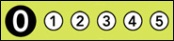 Urgent Improvement Necessary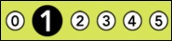 Major Improvement Necessary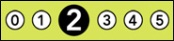 Improvement Necessary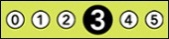 Generally Satisfactory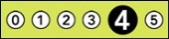 Good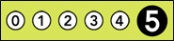 Very Good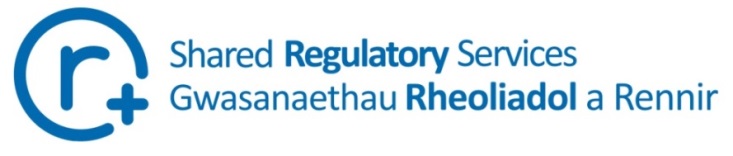 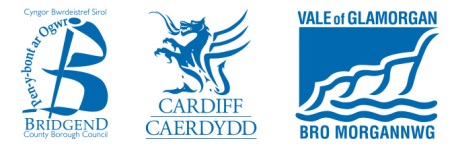 Application for Approval of a Food Business EstablishmentSubject to Approval under: Regulation (EC) No. 853/2004* / Commission Regulation (EU) No. 210/2013 pursuant to Regulation (EC) No. 852/2004**Food Business Operator please delete as appropriateTo be completed by the food business operator, fill it in with a black pen in BLOCK CAPITALSComplete Parts 1 to 8 inclusive, and the specific sections of Part 9 that relate to the products of animal originin respect of which you are applying for the approval of your establishment, then sign and date Part 10.PART 1 - Establishment for which approval is soughtTrading Name:Full Postal Address:PostcodePART 2 - Category of Establishment for which approval is soughtIndicate the category of approval in respect of which you are applying to use the establishment (tick all that apply):General ActivityCold Store (CS)Re-wrapping and/or Re-packaging (RW)Wholesale Market (WM)Reefer Vessel (RV)Minced Meat, Meat Preps and MSMMinced Meat (MM)Meat Preparation (MP)Mechanically Separated Meat (MSM)Minced ProductsProcessing Plant (PP)Live Bivalve MolluscsDispatch Centre (DC)Purification Centre (PC)Fishery ProductsFactory Vessel (FV)Freezing Vessel (ZV)Fresh Fishery Products Plant (FFPP)Processing Plant (PP)Wholesale Market (WM)Auction Hall (AH)Dairy ProductsCollection Centre (CC)Processing Plant (PP)Egg and Egg ProductsPacking Centre (EPC)Liquid Egg Plant (LEP)Processing Plant (PP)Frogs Legs and SnailsProcessing Plant (PP)Rendered Animal Fats and GreavesCollection Centre (CC)Processing Plant (PP)Treated Stomach, Bladders and IntestinesProcessing Plants (PP)GelatineProcessing Plant (PP)CollagenProcessing Plant (PP)SproutsProducing Plants (PdP)**The definition of “Sprouts” in Article 2 of Implementing Regulation (EU) No. 208/2013 shall apply.PART 3 - Food business operator and management of the establishmentName of Food Business Operator:Full Postal Address ofFood Business Operator:Postcode:Tel (Incl. Dialling code):Fax (Incl. Dialling code):E-mail Address:Full Names of Managers of the Establishment:(1)(2)(3)Job Titles:(1)(2)(3)Full Names of others in control of the business:(1)(2)(3)Job Titles:(1)(2)(3)PART 4 - Use of the establishmentWhich of the following activities will be conducted in / from the establishment (tick all that apply)?Stand alone cold storeWholesale marketManufactureOther processing (please specify)PackingRe-wrapping / Re-packingStorageDistributionCash and Carry / WholesaleCatering (preparation of food for consumption in the establishment)Retail (direct sales to consumers or other customers)Market stall or mobile vendorOther (please specify)Please specify:PART 5 - Transport of products from the establishmentHow will products be transported from the establishment (tick all that apply)?Your own vehicle(s)Contract / Private HaulierPurchaser's own vehicle(s)Other (please specify)Please specify:PART 6 - Supply of products from the establishment to other establishmentsWhich of the following will be supplied with products from the establishment (tick all that apply)?Other businesses that manufacture or process foodWholesale packersCold stores that are not part of the establishment to which this application relatesWarehouses that are not part of the establishment to which this application relatesRestaurants, hotels, canteens or similar catering businessesTake-away businessesRetail shops, supermarkets, stalls, or mobile vendors that you ownRetail shops, supermarkets, stalls, or mobile vendors that you do not ownMembers of the public direct from the establishment to which this application relatesOther (please specify)Please specify:PART 7 - Other activities on the same siteWill any of the following activities be conducted on the same site as, or within, the establishment to which this application for approval relates?YESNOApproval CodeSlaughter, including pigs, sheep, cattle, poultry, game, goats, rabbits, ratites, others, etc.:Cutting fresh (including chilled and frozen) meat, poultry meat, game, others:Storage of fresh (including chilled and frozen) meat, poultry or game:PART 8 - Information and documentationThe following information is required in order to process your application and should be sent with this application form if possible. Please indicate which information you are sending now (N.B. information that is not sent now will still be required before your application can be determined).A detailed scale plan of the (proposed) establishment showing the location of rooms and other areas to be used for the storage and processing of raw materials, product and waste, and the layout of facilities and equipmentA description of the (proposed) food safety management system based on HACCP principlesA description of the (proposed) establishment and equipment maintenance arrangementsA description of the (proposed) establishment, equipment, and transport cleaning arrangementsA description of the (proposed) waste collection and disposal arrangementsA description of the (proposed) water supplyA description of the (proposed) water supply quality testing arrangementsA description of the (proposed) arrangements for product testingA description of the (proposed) pest control arrangementsA description of the (proposed) monitoring arrangements for staff healthA description of the (proposed) staff hygiene training arrangementsA description of the (proposed) arrangements for record keepingA description of the (proposed) arrangements for applying the identification mark to product packaging or wrappingPART 9 - Products to be processed in the establishment / activitiesWhich of the following activities will be conducted in the establishment? Indicate by giving the approximate quantities to be handled in kilograms or litres per week (tick all that apply).PART 9(1) - Minced Meat and Meat Preparationsprocessing minced meatprocessing meat preparationsFull details of activities and specific products processedHow many tonnes of minced meat in total will be processed in the establishment per week on average?How many tonnes of meat preparations in total will be processed in the establishment per week on average?PART 9(2) - Mechanically Separated MeatFull details of activities and specific products processedHow many tonnes of mechanically separated meat in total will be processed in the establishment per week on average?PART 9(3) – Meat ProductsFull details of activities and specific products processedHow many tonnes of meat products will be processed in the establishment per week on average?PART 9(4) – Live Bivalve Molluscs (Shellfish) / Fishery ProductsFull details of activities and specific products processedHow many tonnes of Live Bivalve Molluscs (Shellfish) / Fishery Products will be processed in the establishment per week on average?PART 9(5) - Raw Milk / Dairy ProductsRaw MilkDairy ProductsFull details of activities and specific products processedHow many litres of Raw Milk will be processed in the establishment per week on average?How many litres / tonnes of Dairy Products will be processed in the establishment per week on average?PART 9(6) - Eggs (not Primary Production) / Egg ProductsFull details of activities and specific products processedHow many tonnes of Eggs will be packed in the establishment per week on average?How many litres of Egg Products will be processed in the establishment per week on average?PART 9(7) - Frogs’ Legs and SnailsFrogs’ LegsSnailsFull details of activities and specific products processedHow many tonnes of frogs’ legs in total will be processed in the establishment per week on average?How many tonnes of snails in total will be processed in the establishment per week on average?PART 9(8) - Rendered Animal Fats and GreavesRendered Animal FatsGreavesFull details of activities and specific products processedHow many tonnes of rendered animal fats will be processed in the establishment per week on average?How many tonnes of greaves will be processed in the establishment per week on average?PART 9(9) - Treated Stomachs, Bladders and IntestinesTreated StomachsTreated BladdersTreated IntestinesFull details of activities and specific products processedHow many tonnes of treated stomachs in total will be processed in the establishment per week on average?How many tonnes of treated bladders in total will be processed in the establishment per week on average?How many tonnes of treated intestines in total will be processed in the establishment per week on average?PART 9(10) - GelatineFull details of activitiesHow many tonnes of gelatine in total will be processed in the establishment per week on average?PART 9(11) - CollagenFull details of activitiesHow many tonnes of collagen in total will be processed in the establishment per week on average?PART 9(12) - SproutsFull details of activitiesHow many tonnes of sprouts will be produced in the establishment per week on average?PART 9(13) - Stand-alone Cold Store/Re-wrapping and/or repackagingFull details of activities and specific products processedHow many tonnes of product will be processed in the establishment per week on average?PART 10 - APPLICATIONI hereby apply, as food business operator of the establishment detailed in Part 1, for approval to use that establishment for the purposes of: Handling products of animal origin under Regulation (EC) No. 853/2004*/ or Producing sprouts under Commission Regulation (EU) No. 210/2013 pursuant to Regulation (EC) No. 852/2004* lays down requirements as set out in the relevant parts of this document*Food Business Operator please delete as appropriateSignature of Food Business Operator:Date:Name in BLOCK LETTERS:Publication of Food Business Operator informationPublication of Food Business Operator informationPublication of Food Business Operator informationThe Food Standards Agency (FSA) has a requirement under Regulation (EU) No. 2017/625 to publish details of all approved food establishments in the UK. The minimum detail to be included is the approval number; name of establishment; town/region; along with details of the activities which have been approved. This information is published on the FSA’s website (https://www.food.gov.uk/).  If approval is granted to your establishment, your details will be supplied to the FSA for publication.In addition to this information, the FSA intends to also include the full postal address of approved establishment. This information helps enable potential customers find food producers in their area.The Food Standards Agency (FSA) has a requirement under Regulation (EU) No. 2017/625 to publish details of all approved food establishments in the UK. The minimum detail to be included is the approval number; name of establishment; town/region; along with details of the activities which have been approved. This information is published on the FSA’s website (https://www.food.gov.uk/).  If approval is granted to your establishment, your details will be supplied to the FSA for publication.In addition to this information, the FSA intends to also include the full postal address of approved establishment. This information helps enable potential customers find food producers in their area.The Food Standards Agency (FSA) has a requirement under Regulation (EU) No. 2017/625 to publish details of all approved food establishments in the UK. The minimum detail to be included is the approval number; name of establishment; town/region; along with details of the activities which have been approved. This information is published on the FSA’s website (https://www.food.gov.uk/).  If approval is granted to your establishment, your details will be supplied to the FSA for publication.In addition to this information, the FSA intends to also include the full postal address of approved establishment. This information helps enable potential customers find food producers in their area.If you DO NOT want your full address details to be included, please tick this boxIf you need any help or advice about how to complete this form, or about the products to which the Regulation relates, or the circumstances in which approval under the Regulation is required, please contact the officer named belowWhen you have completed this form and collected the other information required, please send it to:Name:Business Advice SRS WalesBusiness Advice SRS WalesBusiness Advice SRS WalesAddress:Cardiff Council/Bridgend County Borough Council/Vale of Glamorgan Council Cardiff Council/Bridgend County Borough Council/Vale of Glamorgan Council Cardiff Council/Bridgend County Borough Council/Vale of Glamorgan Council Tel:0300 123 6696Email:businessadvice-srswales@valeofglamorgan.gov.ukIMPORTANTPlease notify any changes to the details you have given on this form, in writing to the Food Authority at the address shown.